SWOT analysis by drivers of participationConsider your sport’s strengths, weaknesses, opportunities and threats (SWOT) in relation to each participation driver.Learn more about the drivers of participation and participation design.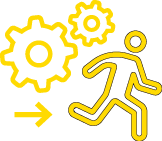 Drivers of participation
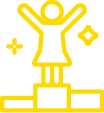 Strengths
Internal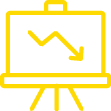 Weaknesses
Internal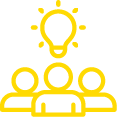 Opportunities
External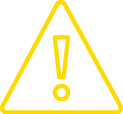 Threats
ExternalMarket insightsProduct designWorkforceMarketing and communicationsInfrastructure and equipmentCommercialUnified behavioursManagementGovernance